SUPPLEMENTARY MATERIAL FOR:2500-year cultural sequence in the Massim region of eastern Papua New Guinea reflects adaptive strategies to small islands and changing climate regimes since Lapita settlement.Authors: Ben Shaw, Simon Coxe, Vincent Kewibu, Jemina Haro, Emily Hull, Stuart HawkinsA video of the Malakai site excavation and can be found at: https://www.youtube.com/watch?v=WR_6rwAuwioTable S1: Radiocarbon AMS dates from the Malakai site, arranged by oldest to youngest. Calibrated ranges are rounded to 10 years. The highest probability range is bolded. CRA = Conventional Radiocarbon Age. Calibrations undertaken using OxCal4.3, with the IntCal13 curve for charcoal and Marine13 curve for shell samples. A mixed terrestrial/marine curve (20 ± 10% marine) was used for the human bone sample. A ΔR correction of 38 ± 14 was applied to shell dates.  Table S2: Correlation of excavated spits with identified layers, sediment volume and sieved fraction in Unit C. Table S3: Correlation of excavated spits with identified layers, sediment volume and sieved fraction in Unit B. Table S4: Sediment characteristics of identified layers in Units B and C. Organic % determined by Loss on ignition analysis. Clay, silt and sand % determined by Particle size analysis. Table S5: Measurements and attributes of excavated pottery from Unit B, Malakai.Table S6: Measurements and attributes of excavated pottery from Unit C, Malakai.Table S7: Measurements and attributes of excavated rim sherds from Units B and C, Malakai.Table S8: Measurements and attributes of the excavated Malakai obsidian artefacts.Table S9: pXRF data (parts per million, ppm) of the excavated Malakai obsidian artefacts.Table S10: pXRF data (parts per million, ppm) of the NIST-278 and RGM-2 standards, analysed during sample runs.Table S11: pXRF data (parts per million, ppm) of the reference obsidian source samples.Table S12: Shell artefacts recovered from spade pits, and Units B-C, MalakaiTable S13: Bone, coral and pumice artefacts recovered from Unit C, MalakaiTable S14: Excavated faunal bone (Number of Specimens Present, NISP) from Unit B, Malakai.	Table S15: Excavated faunal bone weight (grams, g) from Unit B, Malakai.Table S16: Excavated faunal bone (Number of Specimens Present, NISP) from Unit C, Malakai.Table S17: Excavated faunal bone weight (grams, g) from Unit C, Malakai.Table S18: Excavated shell (Minimum Number of Individuals, MNI) from Unit B, Malakai.Table S19: Excavated shell (Minimum Number of Individuals, MNI) from Unit B, Malakai.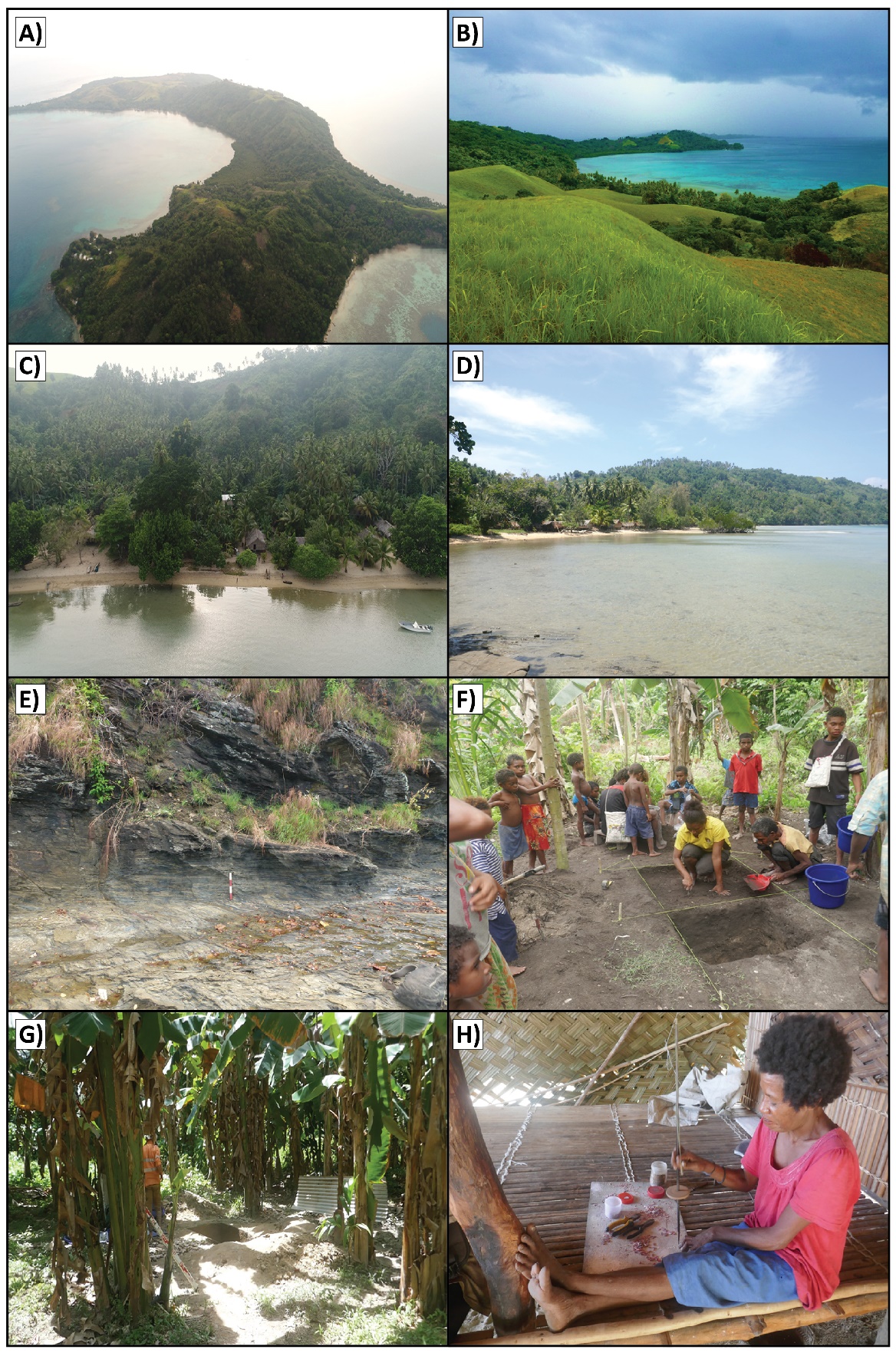 Figure S1: Nimowa Island and the Malakai site. A) Drone image of Nimowa Island, looking NE at 465m above sea level. B) Malakai bay from interior of island, looking SW at 90m above sea level. C) Drone image of Malakai beachflat where excavations were undertaken. D) Looking south across Malakai Bay showing the limited modern extent of mangrove swamp. E) Foliated schist found across Nimowa Island. F) Excavation of Unit C underway next to SP10. G) Location of Unit B, during excavation. H) Modern production of Spondylus sp. shell beads at Malakai village. 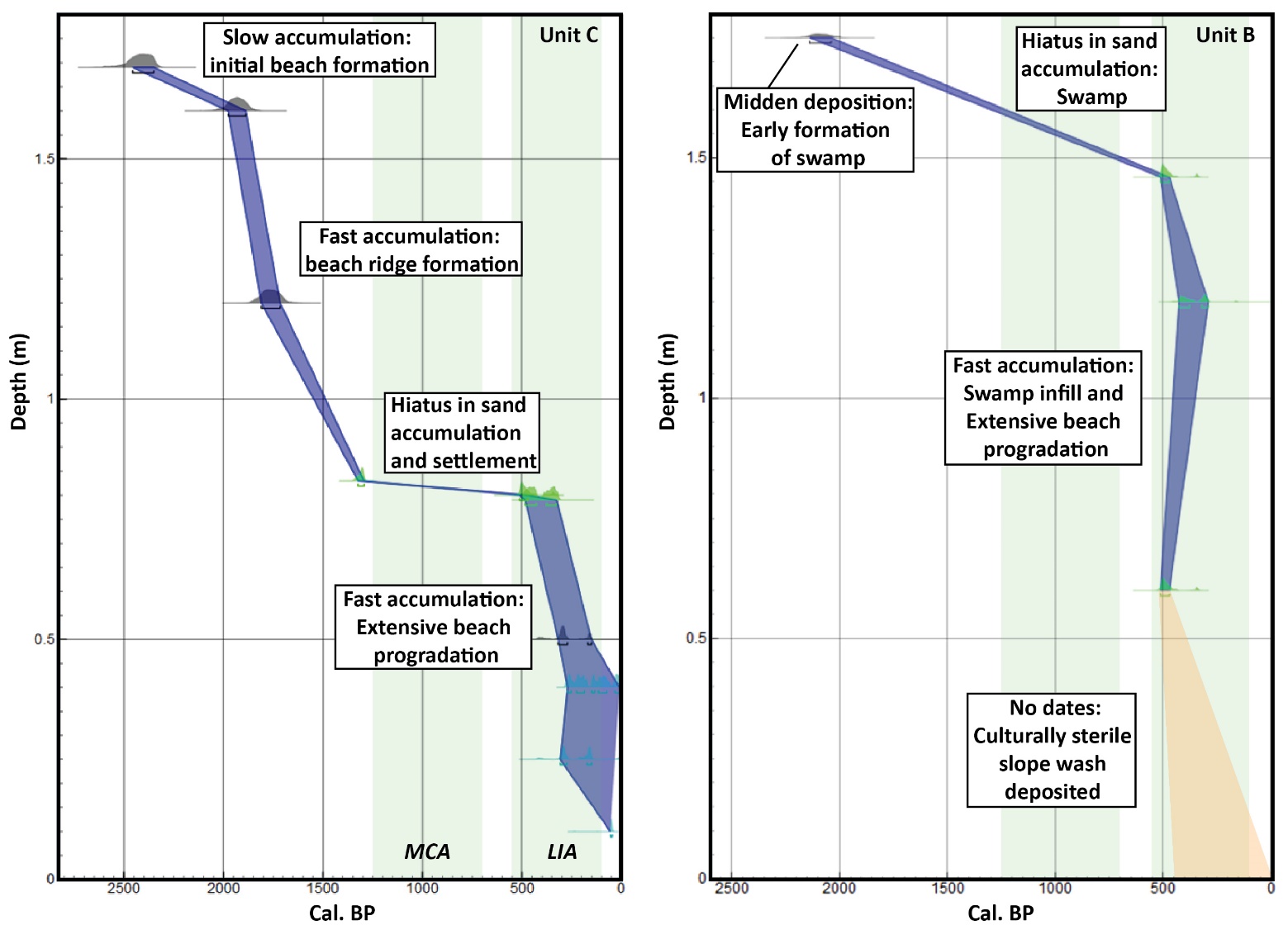 Figure S2: Calibrated radiocarbon dates by depth in Units C and B showing differential rates of sediment accumulation over time. Marine13 curve applied to shell samples, IntCal13 applied to charcoal samples and an 80-20% terrestrial-marine mixed curve used for human bone sample. ΔR correction of 38 ± 14 was applied to shell dates.  Blue fill = 68.2% ranges. Orange fill = inferred range. MCA = Medieval Climate Anomaly. LIA = Little Ice Age.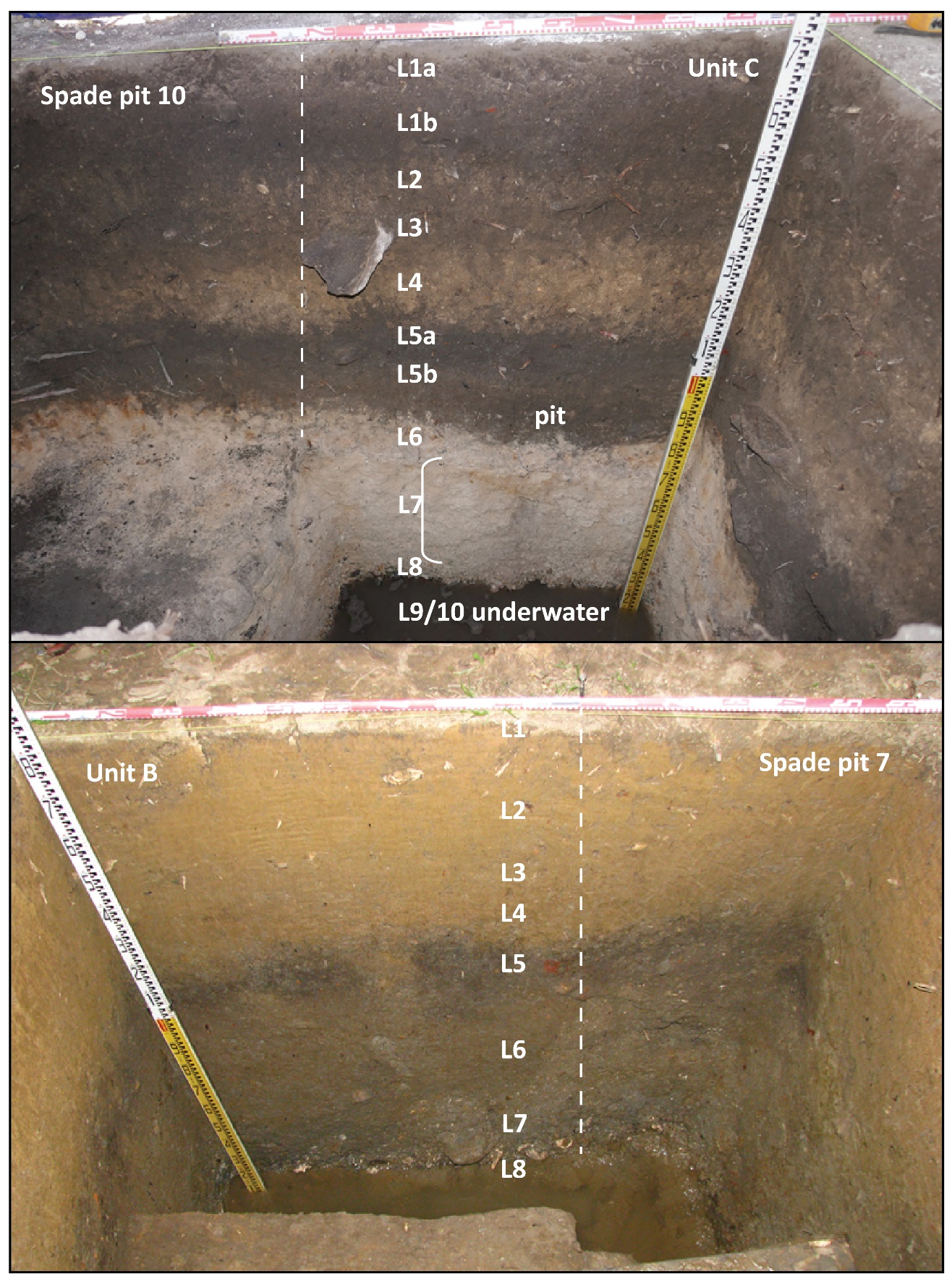 Figure S3: Annotated photos of the Unit C (Top) and Unit B (Bottom) sections with the layers marked. West section of Unit C and south section of Unit B shown.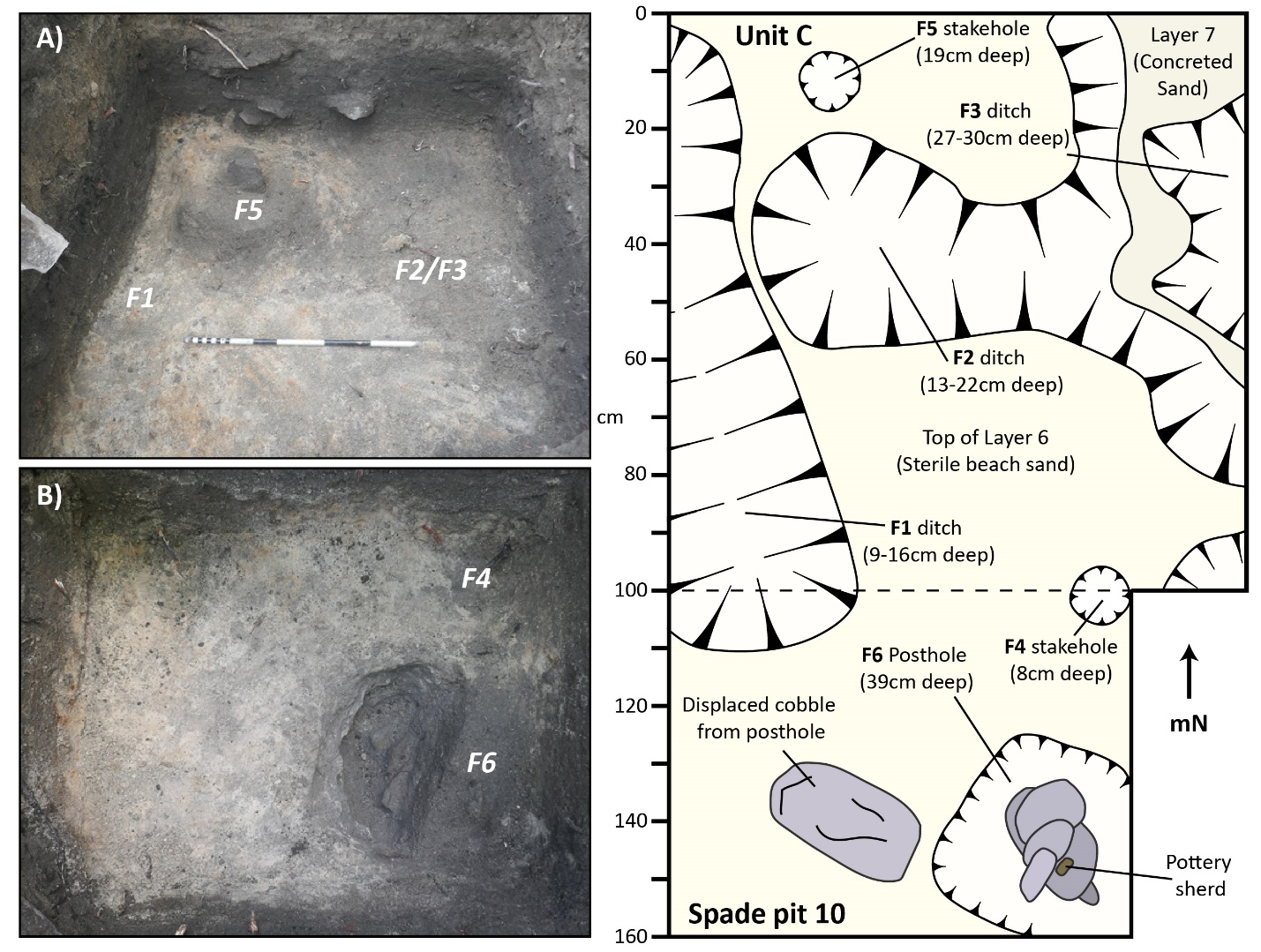 Figure S4: Structural postholes and associated ditches cutting into Layers 6-7 from Layer 5b, dating to the re-settlement of Nimowa Island 500 years ago. A) Plan view of Unit C showing features dug into Layer 6 sand. B) Plan view of SP10, immediately adjacent to Unit C, with half sectioned posthole. Right) Plan drawing of the excavated features showing their extent and spatial relationship. Feature depth was taken from the top of Layer 6 and indicates the depth of intrusion into underlying layers. Stones are indicated by grey shade. 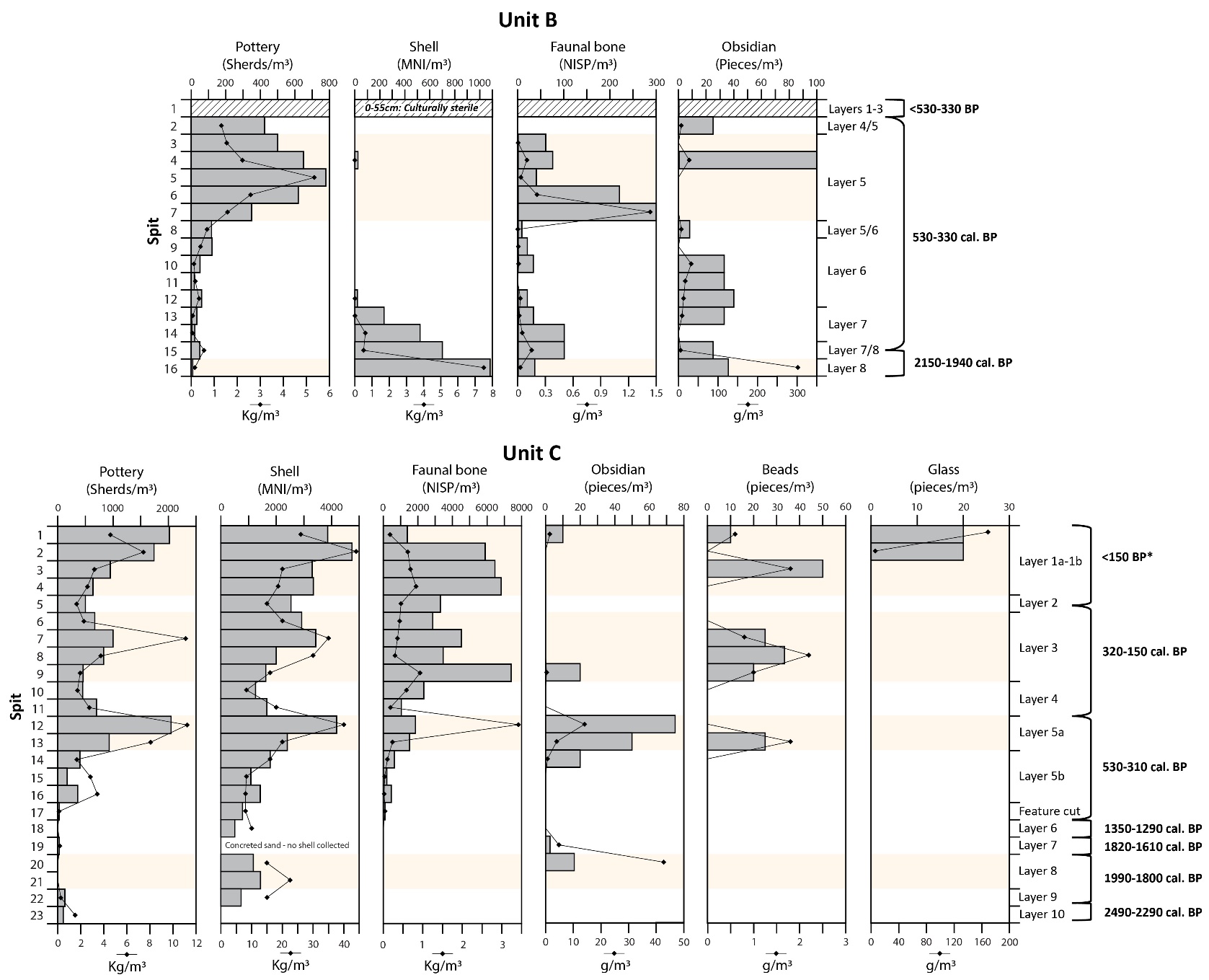 Figure S5: Number and weight of major cultural material classes recovered from Units B and C, by m3. Age ranges are based on radiocarbon dates and presented as rounded figures. Shaded areas relate to peaks in material culture density.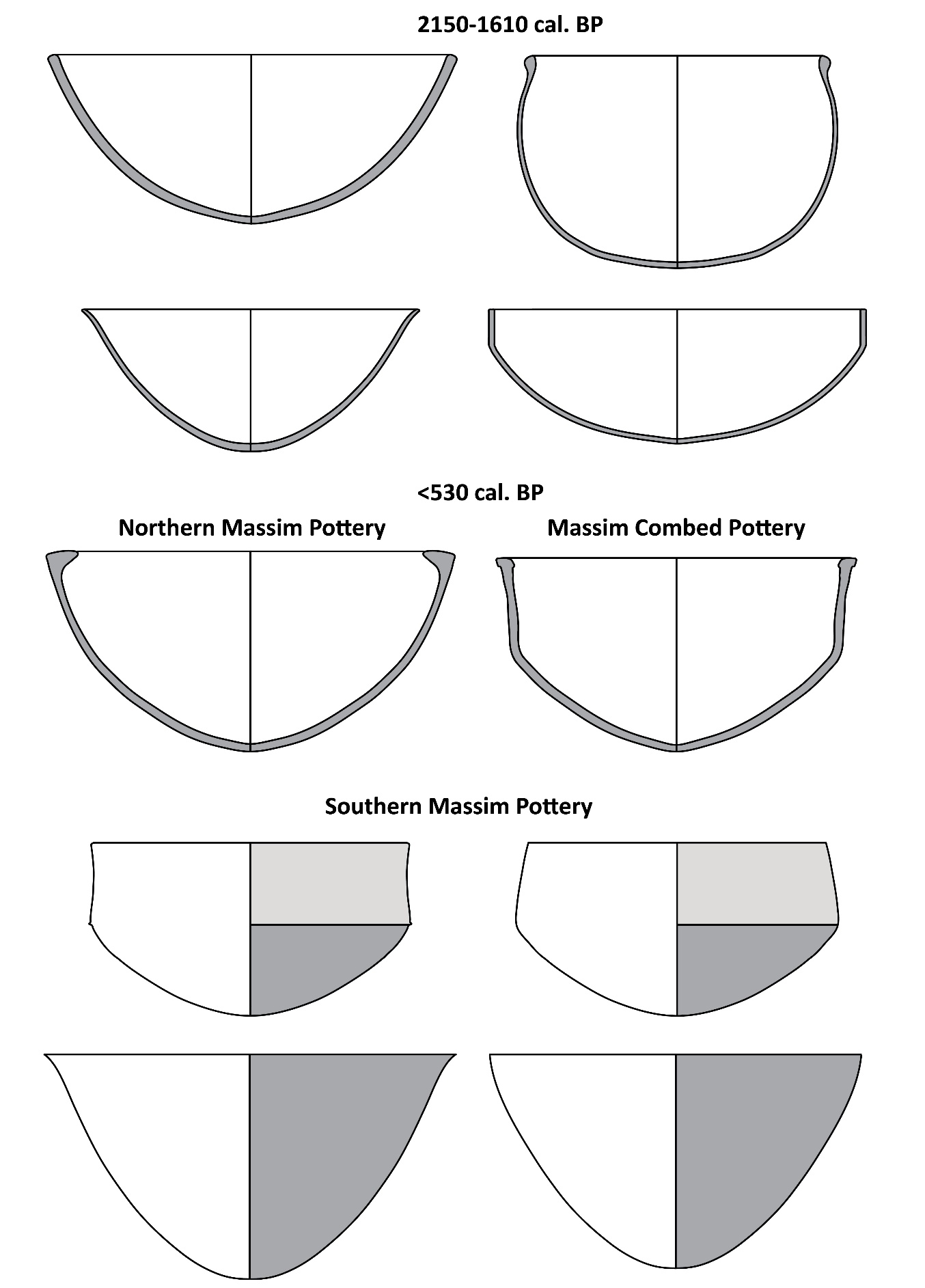 Figure S6: Vessel shapes of the excavated Malakai pottery. 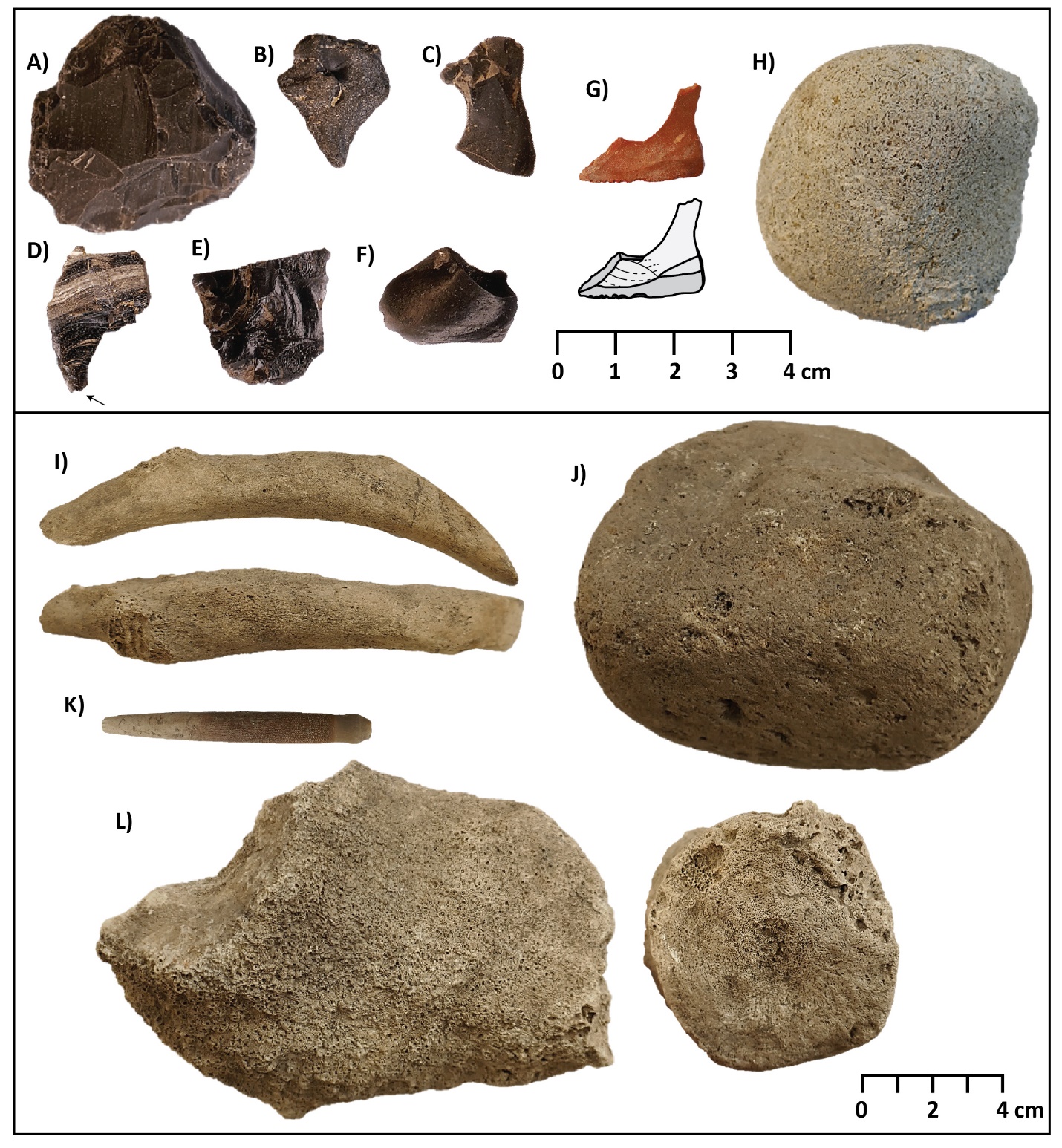 Figure S7: Excavated obsidian, lithic, bone, pumice and coral artefacts from the Malakai site. A) Multi-platform obsidian core, Unit B, Layer 8. B) Heavily water rolled obsidian, Unit C, Layers 7. C-D) Obsidian pieces, Unit B, Layers 5-7. Arrow indicates utilised point. E) Retouched obsidian, Unit C, Layer 5. F) Obsidian, Unit C, Layers 5. East Fergusson = D. G) fine-grained siltstone flaked point with use-wear, possible awl, Unit B, Layer 5. H) Water-rounded and partially ground consolidated ash pebble, Unit C, Layer 7. I) Dugong (Dugong dugon) bone adze/pounder, Unit C, top of Layer 5a. J) Pumice abrader, Unit C, Layer 3. K) Worked sea urchin (echinoid) spine, possible awl or pounder, Unit C, Layer 5a. L) Large coral pounder, Unit C, Layer 3.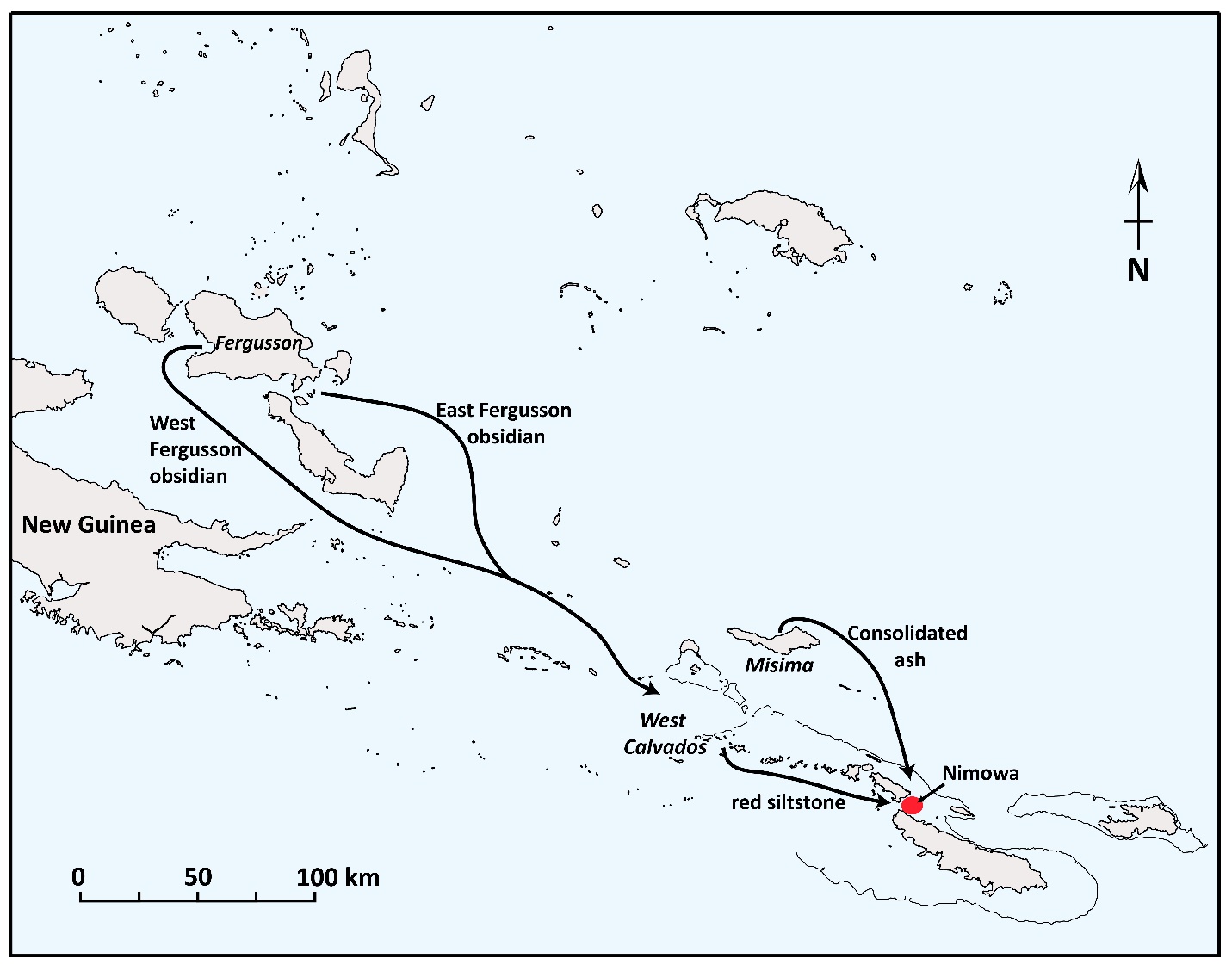 Figure S8: Inter-island interactions with Nimowa Island. Obsidian likely reached Nimowa through down the line exchange. 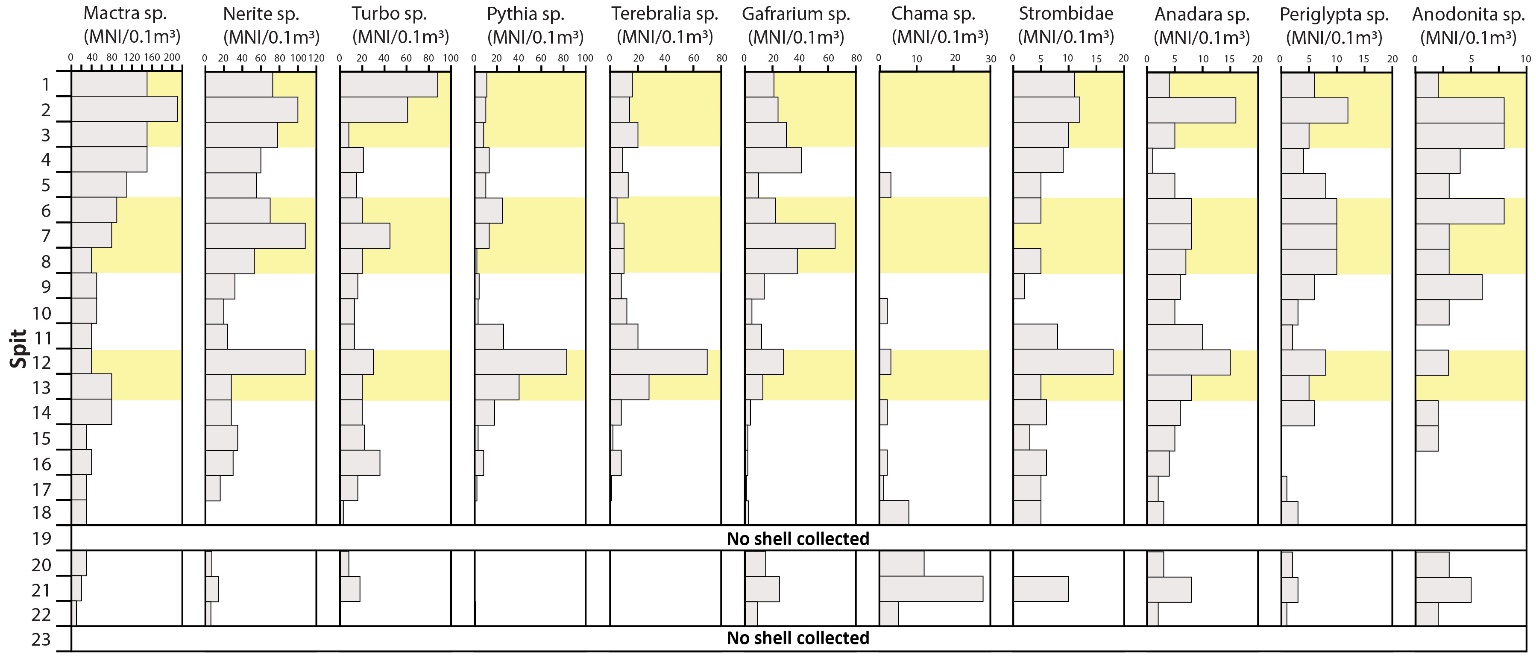 Figure S9: Frequency of shellfish species (MNI/0.1m3) recovered from Unit C at the Malakai site. Shaded areas refer to defined habitation layersMaterials and MethodsExcavation procedureSystematic excavation was undertaken by trowel in 1m2 units within apparent stratigraphic layers. Excavation proceeded in 5cm spits except where it was necessary to increase spit depth due to contact with the water table or when notable changes in sediment characteristics occurred. All sediment was wet sieved through 5mm (Unit B) and 3mm (Unit C) mesh. Inclusive of test pitting, a total of 8.3m2 was excavated. Upon reaching the water table, units were reduced in size to 0.5m2 and a sump dug to control the water level. Excavation proceeded until it was no longer possible to record systematically. A datum was established prior to excavation and all measurements were taken using a dumpy level, stadia rod and hand tape. In situ finds, including charcoal fragments, were bagged individually with context numbers and their location recorded in three dimensions. Postholes and pits were excavated and labelled individually as features. Feature depth was determined by measuring the horizontal and vertical position in the square where it was first identified and at its deepest point. The sieve residues were bagged, weighed and sorted. Sediment samples were collected during excavation, and all squares backfilled when excavation was completed. The site elevation profile was surveyed with a dumpy level. Radiocarbon datingRadiocarbon determinations were obtaining using Accelerator Mass Spectrometry (AMS) at BETA laboratory (Miami, Florida, US). All charcoal and marine shell samples were physically cleaned of sediment adhering to the surface, gently crushed then dispersed in deionized water. The samples were pretreated using the acid-base-acid method, by washing the samples with hot HCl acid to eliminate carbonates, then a wash with NaOH to remove secondary organic acids, followed by a final HCl rinse to neutralize the solution before drying. Pretreated samples were combusted to CO2 gas by oxidation then reduced to graphite for analysis. All 14C determinations were calibrated using the IntCal13 calibration curve and OxCal 4.3 program. pH and Munsell soil analysespH was determined on a sediment sample fraction using a Searles soil pH test kit. Several drops of indicator liquid were added to the sediment to make a paste, and the indicator powder added. The color of the powder was recorded after waiting 30 seconds. Sediment color was determined by matching dry samples with a Munsell (2000) soil chart. Particle size analysisApproximately 1-3g of sediment was sieved through 2000µm mesh, and pretreated with 30% NaOH heated to 80-90°C to dissolve the organic component. Reverse osmosis (RO) water and several drops of 5.5g/L sodium hexametaphosphate [(NaPO3)6] were added to the sample as a particle deflocculant 24hrs prior to analysis. A Malvern mastersizer 2000 laser-diffraction particle size analyzer with a Hydro2000G dispersal unit was used for the analysis. Three consecutive runs (15s; 15,000 measurements) were made for each sample, with the average reported. Obscuration was kept within the accepted range of 10-20%. Particle size parameters were calculated using GRADISTAT software using the following grain size dimensions: Clay <2µm, silt: 2-63 µm, sand: 63-2000 µm.Loss on Ignition AnalysisSediment samples of approximately 1cm3 were placed in a labelled and weighed crucible and weighed again. The samples were oven dried at 105°C for 24hrs and reweighed to give the dry mass. The samples were then fired in a muffle furnace at 550°C for four hours, with the remaining ash weight representing the minerogenic fraction. The percentage of mass lost between oven dry weight and ash weight represents the organic component (%) of the sediment All samples were placed in a desiccating jar to cool before being weighed on a 0.001g balance. Obsidian and stone artefact analysisAll lithic material was assessed to identify raw material and reduction characteristics at UNSW. The following technological categories were used: tool, core, complete flake, flake fragment (medial, distal, longitudinal), and angular fragment. Retouch and usewear was also recorded, defined by deliberate flaking on the margins to create a usable edge, and chipping along an edge respectively. A tool was any artefact that has been modified through shaping for use, and often includes use wear and/or retouch. A flake is a stone artefact with a defined ventral and dorsal surface, as well as at least one of the following: a platform, bulb of percussion, ripple marks, distal termination. A flake fragment has some of the identified flake characteristics. A core is a parent piece of raw lithic material with negative flake scarring. An angular fragment is any piece of stone that has been produced during the flaking process but does not contain the attributes of a flake. pXRF analysis of obsidianThe Malakai obsidian (N=28) and 53 obsidian geological samples from all main sources in Papua New Guinea were analyzed using an Olympus Delta Premium Portable XRF Spectrometer at the University of New South Wales Mark Wainwright Analytical Centre. Obsidian samples were analyzed three times each using the in-built Geo-chem mode with elemental composition recorded in parts per million (ppm). Final values were an average of the three runs. Two X-Ray beams, operating at 40keV and 10keV, were emitted from a Rhodium tube anode. Each beam was run for 90 seconds, with a total analysis time of 180 seconds per sample. The spectrometer was calibrated against the factory standard Alloy 316 Stainless Steel at the beginning of each testing period to ensure the X-Ray beams and detectors were functioning correctly. Obsidian specific spectrometer calibration was developed using 29 pelletized geological standards with elemental concentrations and ranges spanning the known range of obsidian sources (JA-3, VS-N, DT-N104, W-2, SDC-1 2010, RGM-1, MRG-1, DNC-1, BIR-1, SCO-1, MA-N, BE-N, AN-G, SY-3, SY-2, JB-10a, JB-1, MAG-1, JR-2, GXR-6, GXR5 (2), GXR-2, JLK-1, JG-1, JB-2, JB-3, JG-2, NBS69b (2), NIM-G). Element specific calibration factors were determined using linear regression offsets between pXRF data and published values. Two obsidian geological standards (NIST278 and RGM-2) were analyzed at the beginning and end of each run, and between every four samples. Principal component analysis (PCA) was undertaken using SPSS Statistics Package Version 23.0 with Mn, Fe, Zn, Rb, Sr, Y, Zr, Nb elemental concentrations. Values were transformed using a base-10 logarithm prior to statistical analysis. Faunal analysisFaunal remains were identified by comparison with the ANU Archaeology and Natural History Osteology Laboratory reference collection. Skeletal elements were identified to the lowest taxonomic level possible. The assemblage was quantified using Number of Identified Specimens (NISP) as NISP typically tracks Minimum Number of Individuals (MNI) closely with respect to measuring relative abundance and avoids issues of aggregation, interdependence, and sample size (Lyman, 2008). The taphonomy of the vertebrate assemblage was assessed by observing bone surface modifications under light magnification (X10). Bone modifications examined included signs of butchery via cut marks and fracture patterns, as well as burning. Shellfish analysisGastropod and bivalve shell was separated into taxa, quantified into Minimum Number of Individuals (MNI) and photographed on Nimowa Island, with total shell from each spit weighed using a Pesola spring scale. Shellfish genera was subsequently confirmed in the lab with the aid of Hinton (1975) and Cernohorsky (1972). Only diagnostic features of a shell were used to calculate MNI following criteria used in archaeological studies by Bird et al. (2002). For gastropods, MNI was determined by the presence of >50% of a columella, >50% of a top whorl, >50% of the whole shell and/or >50% of a canal termination. Opercula were used to calculate Turbo spp. MNI. Bivalve MNI was estimated by the presence of >50% of the umbo. All left and right valves of a similar size for each bivalve taxa were counted as single individuals. Four major environmental zones were used to characterise the known preferred shellfish habitats – sand inter-tidal, rock inter-tidal, reef inter-tidal and mangrove, following Wells & Kinch (2003), and Bedford (2006). References Bedford S. (2006) Pieces of the Vanuatu puzzle: Archaeology of the north, south and centre, Canberra: Pandanus Books.Bird DW, Richardson JL, Veth PM, et al. (2002) Explaining shellfish variability in middens on the Meriam Islands, Torres Strait, Australia. Journal of Archaeological Science 29: 457-469.Cernohorsky WO. (1972) Marine shells of the Pacific, Sydney: Pacific Publications.Hinton A. (1975) Guide to shells of Papua New Guinea, Port Moresby: Robert Brown & Associates Pty. Ltd.Lyman RL. (2008) Quantitative paleozoology, Cambridge: Cambridge University Press.Munsell C. (2000) Munsell soil color charts, New Windsor: Gretagmacbeth.Wells F and Kinch JP. (2003) Molluscs of Milne Bay Province, Papua New Guinea. In: Allen GR, Kinch JP, McKenna SA, et al. (eds) A rapid marine diversity assessment of Milne Bay Province, Papua New Guinea - Survey II (2000). Washington, DC: Conservation International, 39-45.SampleLab codeUnitSpitLayerDepthSampleCRAErrorδ13Cδ18O68.2% range95.4% rangeMedian ageMedian ageSampleLab codeUnitSpitLayerDepthSampleCRAErrorδ13Cδ18O68.2% range95.4% rangeCal. BPCal. AD/BC1Beta-479380C2310169cmShell (Anadara antiquita); perforated umbo 2720300.2-0.922420 (68.2%) 23202490 (95.4%) 22902370430 BC2Beta-479375B168170-180cmShell (Mytilidae); burnt2450304-1.92100 (68.2%) 19902150 (95.4%) 19402050100 BC3Beta-479379C229160cmShell (Tridacna crocea); utilised edges2320304.5-0.531940 (68.2%) 18401990 (95.4%) 1800189060 AD4Beta-479378C197120cmShell (Tridacna crocea); utilised edges2170302.4-0.741790 (68.2%) 16701820 (95.4%) 16101720230 AD5ANU-32536A8683cmCharcoal140520-351330 (68.2%) 12901350 (95.4%) 12901310640 AD6Beta-487396C175b      (F1)94cmCharcoal42030-27520 (68.2%) 470530 (87.9%) 430        360 (7.5%) 3304901460 AD7Beta-487398B147146cmCharcoal42030-26520 (68.2%) 470530 (87.9%) 430        360 (7.5%) 3304901460 AD8Beta-479374B2460cmCharcoal42030-25520 (68.2%) 470530 (87.9%) 430        360 (7.5%) 3304901460 AD9Beta-479377C15b5b79cmCharcoal36030-30490 (37.5%) 420                                                     380 (30.7%) 320500 (47.7%) 420       410 (47.7%) 3104101540 AD10Beta-487397B116120cmCharcoal28030-27430 (38.7%) 370                                                      320 (29.5%) 290460 (93.3%) 280        170 (2.1%) 1503701580 AD11ANU-33532ABurial fill3/4~50cmHuman bone (collagen)32535-18430 (17.1%) 370                                                       330 (35.3%) 260                                                      190 (9.2%) 140                                                           10 (0.9%) 0470 (68.1%) 240          230 (24.3%) 130        20 (3.0%) 02901660 AD12ANU-33529A32/325cmCharcoal23035-24310 (34.8%) 270                                                     180 (24.3%) 150                                                     10 (9.2%) 0430 (4.1%) 390          320 (40.2%) 260        220 (39.0%) 140         30 (12.1%) 02101740 AD13Beta-479376  C7340cmCharcoal14030-24280 (9.6%) 250                                                      230 (19.5%) 180                                                          150 (7.3%) 130                                                          120 (19.8%) 70                                                        40 (12.0%) 10290 (43.1%) 170        160 (52.3%) 01401810 ADSpitLayerspit depth Depth rangeExcavated area (m2)Spit volume (m3)Sediment Weight (kg)Sediment Volume  (L)Kg/L ratioSieved detritus (Kg)% detritus in sedimentStone (Kg)SpitLayerspit depth Depth rangeExcavated area (m2)Spit volume (m3)Sediment Weight (kg)Sediment Volume  (L)Kg/L ratioSieved detritus (Kg)% detritus in sedimentStone (Kg)11a10cm0-10cm10.11661441.1514.68.8221b5cm10-15cm10.0588.8751.1810.211.51.431b4cm15-19cm10.0446371.24510.90.54a1b7cm19-26cm10.0726.8211.283.211.90.84b27cm19-26cm10.0784.8661.298.19.61.4524cm26-30cm10.0455.442.51.306.211.21.16a26cm30-36cm10.0635.625.51.404.813.50.76b36cm30-36cm10.064028.51.404.812.00.9734cm36-40cm10.0456421.336.812.11.1836cm40-46cm10.0677.4601.298.210.61.29a35cm46-51cm10.0544.6331.352.96.50.39b45cm46-51cm10.0527191.422.59.30.41046cm51-57cm10.0684.661.51.385.97.011145cm57-62cm10.0553.6391.3759.30.9125a4cm62-66cm10.0469.6521.3410.214.73.9135a4cm66-70cm10.0466.8521.295.48.11.215aDisturbed feature?6cm75-81cm10.0625.621.51.1913.90.4145b5cm70-75cm10.0582.659.51.396.17.41.915b5b6cm75-81cm10.0668.8501.382.43.51165b5cm81-86cm10.0579.2621.286.88.63.417F110cm86-96cm10.117.2131.321.27.00.117F210cm86-96cm10.112.8111.160.10.80.117F310cm86-96cm10.160.8461.32---17610cm86-96cm10.128.2231.234.917.411864cm96-100cm10.0495.880.51.198.38.72.519740cm100-140cm10.4Concreted sandConcreted sandConcreted sandConcreted sandConcreted sandConcreted sand2086cm140-146cm10.06Sediment wet, not weighed59-42.1-5.42184cm146-150cm10.04Sediment wet, not weighed42.5-33.5-4.722911cm150-161cm0.50.06Sediment wet, not weighed68.6-29.2-1.623108cm161-169cm0.50.04Below water tableBelow water tableBelow water tableBelow water tableBelow water tableBelow water tableTotalTotalTotalTotalTotal1.6614941334.61.30 av239.49.3 av40.9SpitLayerspit depth Depth rangeExcavated area (m2)Spit volume (m3)Sediment Weight (kg)Sediment Volume (L)Kg/L ratioSieved detritus (Kg)% detritus in sediment Stone (Kg)SpitLayerspit depth Depth rangeExcavated area (m2)Spit volume (m3)Sediment Weight (kg)Sediment Volume (L)Kg/L ratioSieved detritus (Kg)% detritus in sediment Stone (Kg)11-3550-5510.55Sediment removed by shovel. Not quantified. Sediment removed by shovel. Not quantified. Sediment removed by shovel. Not quantified. Sediment removed by shovel. Not quantified. Sediment removed by shovel. Not quantified. Sediment removed by shovel. Not quantified. 24455-5910.0481.776.51.071.51.80.53a4559-6410.0566631.051.320.43b-d5559-6410.0522.2211.062.29.91.14a4464-6810.0448.4461.051.53.10.64b-d5464-6810.0428.227.41.031.86.40.65a4568-7310.0526.6241.111.55.60.65b5568-7310.0546.847.20.992.96.216a4 + crab holes573-7810.059.481.180.44.30.16b5573-7810.0564.4611.064.97.62.27a4 + crab holes478-8210.0413.4131.030.96.70.57b5478-8210.0482.4801.034.35.21.985 + 61282-9410.12191.21761.098.64.52.496994-1030.50.0587.1721.213.43.9110611103-1140.50.06100.3881.143.33.3111612114-1260.50.06118.1911.304.43.71.4126 + 710126-1360.50.0574.6591.263.64.81.11376136-1420.50.0349.7381.313.36.60.81479142-1510.50.0594.2621.526.97.31.81578151-1590.50.0475.9401.909.312.3416822159-1810.50.11-----13.7TotalTotalTotalTotal1.391364.11093.11.18 av665.5 av36.7Unit LayerpHMunsellColourOrganic %Clay %Silt %Sand %B1610YR 6/4Light yellowish brown7.068410B25.510YR 6/4Light yellowish brown5.488210B36.52.5Y 6/4Light yellowish brown4.678112B46.52.5Y 6/4Light yellowish brown57858B5710YR 4/3Brown4.146432B692.5Y 5/3Light olive brown2.344452B792.5Y 5/2Grayish brown2.233958B8910YR 4/2Dark grayish brown2.233958C1a8.510YR 3/2Very dark grayish brown6.842472C1b910YR 4/2Dark grayish brown4.531879C2910YR 5/2Grayish brown3.221484C392.5YR 4/2Dark grayish brown3.721385C4910YR 6/2Lightish brownish gray3.21990C5a910YR 5/1gray3.663559C5b910YR 5/2Grayish brown3.543066C6910YR 8/2Very pale brown2.31594C792.5YR 8/1White1.841383C892.5YR 8/1White1.231583C992.5YR 8/1White2.11891C1092.5YR 8/1White----ProvenanceProvenanceProvenanceProvenanceMetricsMetricsAveragesAveragesAveragesAveragesDecorationDecorationDecorationDecorationSherd typeSherd typeSherd typeSherd typeSherd typeSherd typeSherd typeSherd typeSurface treatmentSurface treatmentSurface treatmentSurface treatmentSurface treatmentSurface treatmentSurface treatmentSurface treatmentDecoration methodDecoration methodDecoration methodDecoration methodDecoration methodDecoration methodDecoration methodDecoration methodSpit DepthLayerAge rangeNo.weightaverage weightAverage lengthMin thicknessMax thicknessDecoratedDecoratedPlainPlainRimsRimsBodyBodyNeckNeckCarinationCarinationwornwornsmoothedsmoothedburnishedburnishedslippedslippedIncisionIncisionImpressionImpressionappliednotchingnotchingnotching255-59cm4-5530-330 BP1752.43.122.95.76.34413131115151100151500220044000000359-64cm5530-330 BP25773.122.15.86.38817173318183311141444443388001000464-68cm5530-330 BP2688.73.424.85.96.45521210023233300171755222255000000568-73cm5530-330 BP39267.36.930.55.86.81212272755282822442121111155221111002000673-78cm5530-330 BP31128.54.126.56.36.84427271126262222202044770044000000778-82 cm5530-330 BP1462.84.527.85.86.61113132211111100101022111111000000882-94cm5-6530-330 BP1482.35.931.46.37.144101022121200006633550044000000Sub totalSub totalSub totalSub total1667594.6 av26.7 av5.9 av6.6 av3823%12877%148%13380%127%74%10362%2917%2616%85%3797%00%38%00%994-103 cm6530-330 BP620.13.4255.56.4006611550000441111001094-114cm6530-330 BP372.3255.16.3221100221100330000002200000011114-126cm6530-330 BP110.5----110011000000001100001100000012126-136cm6530-330 BP316.85.6346.37.20033003300002200110013136-142cm7530-330 BP11.8----0011001100000011000014142-151cm7530-330 BP12.3----0011001100000000001115151-159cm7530-330 BP222.211.144.74.66.12200110011002200000022000000Sub totalSub totalSub totalSub total1780.74.7 av29.2 av5.5 av6.5 av529%1271%318%1271%212%00%1165%318%212%16%5100%00%00%00%16159-181cm82150-1940 BP117.4----00111100000011000000Sub totalSub totalSub totalSub total117.4----00%1100%1100%00%00%00%1100%00%00%00%00%00%00%00%Grand TotalGrand TotalGrand TotalGrand Total184857.14.7 av27.0 av5.9 av6.6 av4323%14177%1810%14579%148%74%11563%3217%2815%95%4298%00%37%00%ProvenanceProvenanceProvenanceProvenanceMetricsMetricsMetricsMetricsAveragesAveragesAveragesAveragesDecorationDecorationDecorationDecorationSherd typeSherd typeSherd typeSherd typeSherd typeSherd typeSherd typeSherd typeSurface treatmentSurface treatmentSurface treatmentSurface treatmentSurface treatmentSurface treatmentSurface treatmentSurface treatmentDecoration methodDecoration methodDecoration methodDecoration methodDecoration methodDecoration methodDecoration methodDecoration methodSpit DepthLayerAge rangeNo.No.weightweightaverage weightaverage lengthmin thicknessmax thicknessdecorateddecoratedplainplainRimsRimsBodyBodyNeckNeckCarinationCarinationwornwornsmoothedsmoothedburnishedburnishedslippedslippedIncisionIncisionImpressionImpressionappliedappliednotchingnotching10-10cm1a/1b>150 BP202202455.5455.52.322.155.68585117117171715415423238863631391390000787810105577210-15cm1a/1b>150 BP87873713714.327.64.95.641414646101060608899121275750000313111113311315-19cm1a/1b>150 BP3838126.6126.63.327.54.55.3222216167721217733443434000022224411004a-b19-26cm1a/1b>150 BP4545178.9178.9428.755.613133232003636663388373700001212221100526-30cm2>150 BP202064.764.73.225.44.95.68812121114144411551515000077110000Sub totalSub totalSub totalSub total39249%1196.733%3.1 av24.7 av5.0 av5.5 av16943%22357%359%28573%4812%246%9223.5%30076.5%00.0%00.0%15089%2817%106%85%5%6a-b30-36cm3320-150 BP4040134.8134.83.426.54.85.415152525552929551188323200001414111111736-40cm3320-150 BP4040443.4443.410.637.755.714142626552828225500383822001313556622840-46cm3320-150 BP5050223.6223.64.530.355.7171733333338387722664343001115151100119a-b46-51cm3320-150 BP232396.496.44.229.24.95.488151500171711550023230000663300001051-57cm4320-150 BP2727101.8101.83.8275.15.7101017171121212233222525000010101111001157-62cm4320-150 BP3535136.3136.33.929.64.95.622221313332020993311343400002121331111Sub totalSub totalSub totalSub total21527%1136.331%5.3 av30.3 av4.9 av5.6 av8640%12960%178%15371%2612%199%177.9%19590.7%20.9%10.5%7992%1416%910%56%6%1262-66cm5a530-310 BP8282448.6448.65.531.85.26.14141414111115151161644557575111141412200441366-70cm5a530-310 BP3737321.8321.88.333.95.76.5141423231126266644223232330014142200001470-75cm5b530-310 BP202081.981.94.127.35.36.6991111441212113311181811009911000015a-15b75-81cm5b530-310 BP1010168.9168.91340.85.86.41199009900110010100000111100001681-86cm5b530-310 BP1818170.6170.69.540.867881010229922551117170000774400001786-96cm5b features530-310 BP339.89.83.322.97.27.50033003300000033000000000000Sub totalSub totalSub totalSub total17021%1201.633%7.1 av33.0 av5.4 av6.4 av7343%9757%1811%11065%2515%1710%95.3%15591.2%52.9%10.6%7299%1014%00%45%5%1896-100cm61350-1290 BP000019100-140cm71820-1610 BP111164.964.95.935.64.75.7001111229900006611004420140-146cm81990-1800 BP000021146-150cm81990-1800 BP000022150-161cm91990-1800 BP8815.115.11.923.40088117700007711000023161-169cm102490-2290 BP4459.759.714.943.95.46.300440044000033000011Sub totalSub totalSub totalSub total233%139.74%6.1 av32.8 av4.9 av5.9 av00%23100%313%2087%00%00%1669.6%28.7%00.0%521.7%Grand TotalGrand TotalGrand TotalGrand Total800100%3674.3100%4.6 av28.2 av5.0 av5.7 av32841%47259%739%56871%9912%608%13416.8%65281.5%70.9%70.9%30192%5216%196%175%5%ProvenanceProvenanceProvenanceProvenanceProvenanceRimsRim diameterRim diameterRim diameterRim diameterRim diameterRim diameterRim diameterRim courseRim courseRim courseRim courseRim profileRim profileRim profileRim profileRim profileRim profileRim profileLip profileLip profileLip profileVessel formVessel formUnitSpit DepthLayerAge rangeRimsN/A28-29cm30-31cm32-33cm34-35cm38-39cm41-42cmoutcurvingdirectincurvingnot determinedthinning- symmetricalthinning- assymetricalparallelthickened exteriorthickened interiordivergent  thickened bothroundexternal swellingflatUnrestrictedRestrictedB255-59cm4-5530-330 BP111111B359-64cm5530-330 BP32112111213B568-73cm5530-330 BP53111131211415B673-78cm5530-330 BP111111B778-82 cm5530-330 BP221111112B882-94cm5-6530-330 BP22111122B994-103 cm6530-330 BP111111B11114-126cm6530-330 BP111111B15151-159cm7530-330 BP111111B16159-181cm82150-1940 BP111111Unit B TotalUnit B TotalUnit B TotalUnit B TotalUnit B Total1814010201531934413211314171C10-10cm1a/1b>150 BP171612312421011717C210-15cm1a/1b>150 BP1082163461010C315-19cm1a/1b>150 BP761343477C526-30cm2>150 BP111111C6a-b30-36cm3320-150 BP55141455C736-40cm3320-150 BP541411455C840-46cm3320-150 BP33111333C1051-57cm320-150 BP111111C1157-62cm320-150 BP332111133C1262-66cm5a530-310 BP1191156316110111C1366-70cm5a530-310 BP111111C1470-75cm5b530-310 BP4413444C1681-86cm5b530-310 BP22111122C19100-140cm71820-1610 BP221111112Unit C TotalUnit C TotalUnit C TotalUnit C TotalUnit C Total726511121121140372244121117002720Grand totalGrand totalGrand totalGrand totalGrand total907912141226171462584534328316891Total %Total %Total %Total %Total %100%88%1%2%1%4%1%2%29%19%1%51%28%9%50%3%4%3%2%92%1%7%99%1%Lab no.UnitSpitAgeDepthMass (g)Max dimension (mm)Length (mm)Width (mm)Thickness (mm)WeatheringCortexUsewearRetouchArtefact typeTool3B2530-330 BP55-59cm0.2611.410.98.13.1yAngular piece4B4a530-330 BP64-68cm0.2310.910.65.94.3Angular piece5B4a530-330 BP64-68cm0.4211.911.58.14.9Angular piece6B4b530-330 BP64-68cm0.199.89.87.82.0yComplete flake7B4c530-330 BP64-68cm0.2310.510.57.33.0YAngular piece9B8530-330 BP82-94cm0.7914.212.311.46.9yDistal flake10B10530-330 BP103-114cm0.3213.012.87.23.2yComplete flake11B10530-330 BP103-114cm1.6226.024.617.45.9YyMedial flakeAwl12B11530-330 BP114-126cm0.1510.310.38.01.6YMedial flake13B11530-330 BP114-126cm0.8613.713.712.17.1Angular piece14B12530-330 BP126-136cm0.2411.811.86.24.0Medial flake15B12530-330 BP126-136cm0.4312.812.89.05.0Distal flake16B13530-330 BP136-142cm0.2714.512.39.32.2YComplete flake17B15530-330 BP151-159cm0.2112.212.26.92.3YSplit flake (long)point?18B162150-1940 BP159-181cm0.4616.016.09.75.9Split flake (long)19B162150-1940 BP159-181cm0.5120.620.610.43.2yyComplete flakepoint?20B162150-1940 BP159-181cm4.6430.430.420.47.3YComplete flake21B162150-1940 BP159-181cm27.5936.034.532.422.5yCore22C1<150 BP0-10cm0.1810.910.18.52.4YMedial flake23C9a320-150 BP46-51cm0.046.26.24.70.8Complete flake24C12530-310 BP62-66cm0.3213.513.512.42.1yyDistal flake25C12530-310 BP62-66cm0.1811.711.78.41.9yyComplete flakepoint?26C12530-310 BP62-66cm0.147.57.55.62.8Angular piece27C14530-310 BP70-75cm0.065.65.64.92.1Angular piece28C13530-310 BP66-70cm0.1610.810.84.42.8Angular piece29C13530-310 BP66-70cm0.046.86.85.70.7Complete flake30C191820-1610 BP100-140cm1.9422.122.118.56.1YProximal flake?31C20~1800 BP140-146cm2.5824.224.216.67.8YyProximal flake?TotalTotalTotalTotalTotal45.0614.514.1 av.10.3 av.4.4 av.10174Sample no.UnitSpitMetricMnFeZnRbSrYZrNb3B2Average391.99808.941.1133.880.628.6330.09.33B2SD1.754.81.10.90.50.40.50.34B4aAverage417.710459.341.3132.883.028.6326.38.44B4aSD20.722.91.01.90.00.61.00.85B4aAverage378.29568.338.6129.579.328.2336.87.95B4aSD3.8380.40.70.40.20.65.30.66B4bAverage478.112598.148.8148.688.332.5339.011.46B4bSD12.9710.63.03.22.31.01.90.57B4cAverage755.222997.4107.1127.33.089.81115.322.97B4cSD17.084.01.31.00.20.35.20.79B8Average717.726801.395.7114.09.682.11030.421.69B8SD23.0612.53.12.51.01.712.50.810B10Average521.114281.348.7141.887.631.8394.010.810B10SD19.7875.62.33.52.60.742.10.811B10Average707.822167.594.7117.15.784.91057.022.411B10SD35.3898.64.51.11.91.514.30.512B11Average368.98437.729.7167.080.917.6142.411.012B11SD12.3155.30.61.10.41.06.00.913B11Average766.723522.098.4120.84.286.11075.821.913B11SD30.3487.12.61.70.20.59.60.514B12Average768.124123.098.4119.64.684.51063.922.414B12SD18.580.41.30.90.20.31.00.515B12Average410.29816.941.3134.480.829.0335.08.315B12SD2.085.61.00.30.90.50.90.916B13Average408.110548.844.9138.284.330.7364.110.516B13SD6.8240.41.22.01.21.21.80.617B15Average466.514367.249.1144.991.632.3338.911.917B15SD5.3249.00.51.51.21.10.20.218B16Average403.29709.740.5132.179.229.0331.89.418B16SD10.1125.00.40.80.40.82.50.319B16Average409.910421.843.0139.884.231.3344.712.319B16SD32.4631.72.64.42.31.114.50.820B16Average395.69821.444.2128.579.028.7331.09.320B16SD10.8129.12.63.71.40.16.11.121B16Average408.39501.740.8130.079.829.2333.610.721B16SD17.7518.82.24.21.80.47.91.422C1Average477.011582.548.4144.189.931.8341.111.322C1SD33.0886.64.34.34.61.31.10.123C9aAverage905.627283.1145.6141.711.193.51090.626.223C9aSD17.0134.13.01.50.61.55.51.024C12Average405.010363.141.2138.685.429.8343.010.324C12SD18.8496.22.12.93.70.710.10.225C12Average415.310380.841.0142.687.230.9348.511.225C12SD20.6531.82.02.92.41.417.80.926C12Average778.123261.4100.0120.97.285.71061.822.626C12SD8.2190.13.20.30.61.57.20.327C14Average555.313988.353.7152.792.032.0358.412.127C14SD6.195.71.12.01.50.11.50.228C13Average468.511792.944.8141.083.829.4357.69.528C13SD4.250.00.91.50.60.51.70.729C13Average710.018066.368.3172.3108.738.3364.715.629C13SD19.649.62.21.60.90.22.50.630C19Average389.89445.240.2129.989.728.6337.38.530C19SD19.0465.91.92.77.91.35.60.431C20Average722.021957.495.1117.711.385.81068.722.231C20SD34.01000.55.72.53.32.014.40.9StandardMetricMnFeZnRbSrYZrNbNIST278 (Obsidian)Reported average4031426855127.563.53929018NIST278 (Obsidian)UNSW Average (n=31)376.212134.048.5115.659.441.8271.615.2NIST278 (Obsidian)% difference-6.6-15.0-11.8-9.3-6.57.2-6.4-15.8NIST278 (Obsidian)UNSW Std Dev.14.5157.82.67.19.62.45.90.7NIST278 (Obsidian)UNSW RSD (%)3.91.35.46.216.25.82.24.4RGM-2 (Rhyolite)Reported average2731300033147108242229RGM-2 (Rhyolite)UNSW Average (n=22)307.512529.936.3153.8111.429.3240.811.6RGM-2 (Rhyolite)% difference12.6-3.69.94.63.122.28.528.9RGM-2 (Rhyolite)UNSW Std Dev.8.4114.21.10.90.60.60.70.4RGM-2 (Rhyolite)UNSW RSD (%)2.70.92.90.60.62.10.33.3Source AreaSub-sourceSampleMetricMnFeZnRbSrYZrNbFergusson IslandEastEF 306Average761.222362.997.4117.22.386.61065.224.0Fergusson IslandEastEF 306SD8.6425.82.12.20.31.412.90.5Fergusson IslandEastEF 307Average847.228003.5150.6160.01.0136.01758.936.5Fergusson IslandEastEF 307SD13.2389.04.10.70.00.919.52.0Fergusson IslandEastEF 308Average792.423173.199.2117.11.986.81069.823.9Fergusson IslandEastEF 308SD32.4479.51.82.00.20.411.40.3Fergusson IslandEastDobu 301Average799.222742.695.9117.43.785.71055.523.4Fergusson IslandEastDobu 301SD53.71048.31.21.40.41.33.10.8Fergusson IslandEastSanaroa 310Average1073.829819.3118.8143.25.081.0744.425.1Fergusson IslandEastSanaroa 310SD14.6489.62.32.40.41.26.41.7Fergusson IslandEastSanaroa 309Average1021.726574.5106.3136.93.374.5720.122.1Fergusson IslandEastSanaroa 309SD12.6210.11.50.50.32.35.91.4Fergusson IslandWestWF 302Average393.99180.139.0129.378.529.1330.910.7Fergusson IslandWestWF 302SD11.8122.20.30.81.10.98.60.9Fergusson IslandWestWF 303Average353.88401.837.1132.663.331.0322.811.2Fergusson IslandWestWF 303SD9.6126.71.81.90.21.211.00.4Fergusson IslandWestWF 1899Average402.49694.041.2133.080.930.0334.111.4Fergusson IslandWestWF 1899SD19.4234.71.12.20.70.36.20.9Fergusson IslandWestWF 304Average399.99188.038.9129.579.129.8333.710.5Fergusson IslandWestWF 304SD14.3100.71.11.31.10.69.60.6Fergusson IslandWestWF 305Average437.67477.033.5132.9109.423.2212.110.6Fergusson IslandWestWF 305SD41.9648.13.45.85.61.27.41.6West New BritainTalaseaTalasea 1880Average400.57772.928.158.9154.324.9148.23.6West New BritainTalaseaTalasea 1880SD5.6167.60.40.81.81.41.62.6West New BritainTalaseaTalasea 1879Average376.17572.128.058.1151.724.6147.26.2West New BritainTalaseaTalasea 1879SD11.7255.10.71.31.61.01.20.2West New BritainTalaseaTalasea 1875Average515.28293.736.453.0203.325.0149.82.3West New BritainTalaseaTalasea 1875SD5.146.91.20.31.81.41.22.0West New BritainTalaseaTalasea 287Average492.37848.735.050.9198.326.0147.34.6West New BritainTalaseaTalasea 287SD7.383.40.10.40.81.20.71.5West New BritainTalaseaTalasea 1951Average498.47882.134.352.4199.925.0147.83.0West New BritainTalaseaTalasea 1951SD15.1262.70.80.62.80.92.10.8West New BritainTalaseaTalasea 1874Average524.38427.836.852.8204.127.7151.66.1West New BritainTalaseaTalasea 1874SD17.9579.31.81.46.02.14.73.2West New BritainTalaseaTalasea 1883Average505.38093.836.252.5200.025.8148.43.9West New BritainTalaseaTalasea 1883SD36.5487.31.91.46.01.03.10.9West New BritainTalaseaTalasea 1882Average520.38260.336.252.7202.925.8150.23.7West New BritainTalaseaTalasea 1882SD13.8296.21.50.42.30.91.60.4West New BritainTalaseaTalasea 1943Average481.37739.933.450.9196.125.0146.84.4West New BritainTalaseaTalasea 1943SD11.197.90.80.20.90.91.70.7West New BritainBakiBaki G0001/11Average494.59501.441.155.7141.635.6172.73.1West New BritainBakiBaki G0001/11SD5.063.51.00.70.40.21.10.6West New BritainBakiBaki G0001/10Average498.69802.241.057.2142.236.9172.74.7West New BritainBakiBaki G0001/10SD10.0220.60.91.22.50.82.60.5West New BritainHoskinsHoskins 2372Average635.38458.346.834.1188.634.7139.23.9West New BritainHoskinsHoskins 2372SD16.7131.90.30.40.40.41.30.2West New BritainMopirMopir 10/8/90-1Average665.98751.749.535.0191.836.2140.94.0West New BritainMopirMopir 10/8/90-1SD34.0422.12.40.85.01.93.42.0West New BritainMopirMopir 10/8/90-2Average648.28751.149.234.6191.236.9142.76.6West New BritainMopirMopir 10/8/90-2SD1.5100.90.80.41.11.21.31.7West New BritainMopirMopir 13/8/90Average628.38276.946.833.6186.534.8137.84.1West New BritainMopirMopir 13/8/90SD2.5165.81.10.52.00.51.00.3West New BritainGuluGulu 3979Average370.07591.928.657.6151.225.6148.05.7West New BritainGuluGulu 3979SD5.633.00.40.30.30.30.50.6West New BritainGuluGulu Pxroclastic flowAverage383.97542.728.357.6150.923.3146.03.5West New BritainGuluGulu Pxroclastic flowSD7.4465.71.71.13.51.43.32.5West New BritainHamiltonHamilton G023Average370.96658.026.157.0143.022.6145.13.9West New BritainHamiltonHamilton G023SD18.2345.60.91.62.40.54.30.3West New Britain2362Average646.88400.548.034.0186.435.3139.24.4West New Britain2362SD19.4302.21.60.63.60.81.90.4West New Britain950Average525.110228.143.158.0145.437.2173.63.7West New Britain950SD23.9461.12.42.03.81.51.70.4West New Britain862Average524.610181.242.957.0144.537.3173.23.9West New Britain862SD41.6896.24.52.57.10.85.73.0West New Britain 900/G019Average353.96294.325.157.4136.322.2144.34.6West New Britain 900/G019SD3.1192.81.63.04.30.53.40.2West New BritainGaralaGarala 380Average472.88766.937.356.7122.634.0149.93.4West New BritainGaralaGarala 380SD23.5180.22.10.70.71.32.52.3West New BritainGaralaGarala 2366Average527.910238.044.257.6145.537.1175.02.9West New BritainGaralaGarala 2366SD10.8169.30.40.50.41.21.50.8West New BritainGaralaGarala 2365Average509.19612.841.355.4141.235.5170.22.5West New BritainGaralaGarala 2365SD33.0528.22.62.24.10.83.61.2West New BritainGaralaGarala 1/2Average526.710095.144.357.5144.439.3175.87.4West New BritainGaralaGarala 1/2SD9.761.31.00.31.31.30.32.1West New BritainGaralaGarala 2367Average520.610038.542.957.3144.037.0174.03.0West New BritainGaralaGarala 2367SD4.0200.51.50.31.60.20.90.3Admiralty IslandsLou IslandLou 280Average551.917468.350.3145.672.746.8432.349.1Admiralty IslandsLou IslandLou 280SD3.8106.42.71.30.60.10.61.4Admiralty IslandsLou IslandLou 1855Average560.717912.850.5148.273.847.8438.149.0Admiralty IslandsLou IslandLou 1855SD36.01210.52.55.33.02.211.33.6Admiralty IslandsLou IslandLou 1856Average559.517803.651.3148.173.747.1437.148.6Admiralty IslandsLou IslandLou 1856SD14.9585.12.42.71.40.78.10.9Admiralty IslandsLou IslandLou 4919Average553.717540.751.2145.872.846.5432.548.5Admiralty IslandsLou IslandLou 4919SD23.8577.01.32.21.00.96.00.8Admiralty IslandsLou IslandLou 277Average676.620796.559.7131.391.151.8489.351.8Admiralty IslandsLou IslandLou 277SD10.2423.10.70.80.40.10.50.6Admiralty IslandsLou IslandLou 5272Average558.017553.050.3147.472.745.8435.647.1Admiralty IslandsLou IslandLou 5272SD15.820.01.10.40.30.60.71.0Admiralty IslandsLou IslandLou 2000Average503.613957.444.7145.168.845.9347.145.9Admiralty IslandsLou IslandLou 2000SD23.0437.31.64.31.61.05.30.1Admiralty IslandsLou IslandLou 3885Average565.517953.151.6148.873.847.6439.448.0Admiralty IslandsLou IslandLou 3885SD10.222.91.30.30.60.31.11.5Admiralty IslandsLou IslandLou 1857Average554.317457.449.3145.272.848.0434.249.8Admiralty IslandsLou IslandLou 1857SD14.7397.00.31.40.70.35.40.6Admiralty IslandsLou IslandLou 1859Average559.417663.450.0146.473.446.7435.148.9Admiralty IslandsLou IslandLou 1859SD24.0681.13.52.82.21.38.82.2Admiralty IslandsLou IslandLou 1131Average562.517724.551.0146.773.447.9435.549.5Admiralty IslandsLou IslandLou 1131SD7.1548.11.82.41.82.37.02.9Admiralty IslandsPam LinPam Lin 2027Average498.313540.845.1158.148.048.2298.646.1Admiralty IslandsPam LinPam Lin 2027SD0.546.00.40.60.50.61.40.5Admiralty IslandsPam LinPam Lin 283Average487.413147.044.4154.346.848.0296.545.9Admiralty IslandsPam LinPam Lin 283SD14.1119.81.62.20.91.25.51.9Admiralty IslandsPam LinPam Lin 2030Average538.415022.346.7159.953.248.9307.546.8Admiralty IslandsPam LinPam Lin 2030SD6.5293.71.20.31.00.913.20.9Admiralty IslandsPam LinPam Lin 2024Average511.213424.845.3158.447.047.8299.846.1Admiralty IslandsPam LinPam Lin 2024SD4.652.51.81.00.71.55.01.9Unit/SPSpitDepthShell generaWorkingTool typeWeightSP6-40-50cmAnodontiabivalve with worked anterior edge?22SP7-130-150cmTridacnahinge with lateral and anterior margin flakedadze1362.8SP10-50cmCharoniahole for trumpet, large part of body brokentrumpet282.2B16159-181cmTridacnaumbo punctured, and margin workednet weight16.3B16159-181cmAnadaraumbo puncturednet weight6.3C10-10cmCypraeaPerforated topbead3.5C10-10cmSpondylus/Chamadrilled and polishedbagi bead0.06C315-19cmSpondylus/Chamadrilled and polishedbagi bead0.04C315-19cmSpondylus/Chamadrilled and polishedbagi bead0.03C4b19-26cmStrombusspire perforated and lower edges smoothedbead16.4C4b19-26cmConuspartial side, flaked with spire removed?7.3C4b19-26cmPinctadatab with all sides worked?0.5C526-30cmAnadaraumbo puncturednet weight15.1C526-30cmAnadaraumbo puncturednet weight9.9C526-30cmAnadaralateral margins broken off?9.9C526-30cmAnadarabivalve with top of shell near umbo fragmented but not punctured19.8C736-40cmSpondylus/Chamadrilled and polishedbagi bead0.03C736-40cmTridacnalarge bivalve with flaked lateral margins?288.5C736-40cmTridacnasingle valve, flaked all round, with sharp end on posterior endscraper49.9C736-40cmCypraeacomplete base with top and internal whorl flaked offscraper?71.8C840-46cmTridacnalateral margin ground flat and smooth, some valves broken offscraper48.5C840-46cmTrochuslower whorl flaked off, rest of shell intactarmband blank reduction?90.4C840-46cmTrochusbase fragment flaked off?13.8C840-46cmTridacnapartial valve, flaked on two sides, other sides lateral and anterior marginsadze?38.7C840-46cmStrombusouter whorl flaked off?47.7C840-46cmCypraeadouble perforated shellbead?2.7C840-46cm?drilled and polishedbagi bead0.10C9a46-51cmAnadontiaouter edge with worked and large V-shaped edge madepot dec. tool?1.9C9a46-51cmSpondylus/Chamadrilled and polishedbagi bead0.05C1051-57cmTridacna1/4 valve flaked on edges and ground on outer surfaceadze?28.1C1051-57cmTrochushalf base flaked off from body?10.3C1051-57cmCypraeadouble perforated shellbead?1.9C1157-62cmPinctadasurfaces and edge ground and polishedscraper8.1C1157-62cmAnadaraumbo punctured and wornnet weight12.4C1262-66cmAnadaraumbo puncturednet weight48.6C1262-66cmPinctadahinge with poss flaked edge?30.1C1262-66cmConusone half of shell side with spire removed?13.6C1262-66cmTridacnaportion of bivalve, flaked edge all round?56.4C1262-66cmPinctadahinge with poss flaked edge?110C1262-66cmTridacnavalve, small, flakedscraper?21.8C1366-70cmTridacnaumbo puncturednet weight17.9C1366-70cmSpondylus/Chamadrilled and polishedbagi bead0.07C1470-75cmTridacnaumbo puncturednet weight83.3C1470-75cmPinctadaground edges and surfacesscraper6.7C15b75-81cmPinctadapolished and ground with worked edges and serations. 2 x drill marksscraper8.4C15b75-81cmConusspire flaked off from body?6.9C15b75-81cmPinctadaworked pearlshell?0.7C1681-86cmStrombushalf body with top taken off. Mark where cut initiated?14.4C1681-86cmTridacnapartial bivalve fragment, thick, poss. Flaked?37.8C1786-96cmPinctadathin fragments, outer surface removed?5.2C17 (f1)86-96cmStrombusStombus based flaked offscraper?13.3C17 (f2)86-96cmAnadaraUmbo puncturednet weight12.3C17 (f3)86-96cmchicoreousouter whorl removed and internal spiral flaked?215.3C17 (f3)86-96cmStrombusouter whorl flaked off?29.2C17 (f3)86-96cmCypraeatop deliberately removed and half base?9.5C20140-146cmStrombusInner whorl removed from outer shellscraper?15.1C20140-146cmTridacnaumbo and back edge flaked offnet weight?41.7C21146-150cmStrombustop of shell broken with shaping on later margin?87.3C22150-161cmTridacnaumbo puncturednet weight13.8C22150-161cmTrochuslower whorl worked on both sidesarmband blank23.3C23161-169cmTrochusbase flaked off and lower whorl puncturedarmband blank reduction?102.4C23161-169cmStrombusinner whorl removed from outer shellscraper?19.8C23161-169cmAnadaraumbo puncturednet weight8C23161-169cmCypraeaworked cowrie?3.9UnitSpitMaterialArtefactWeightLength (mm)Width (mm)C8CoralPounder537.611784C11CoralFlat disc153.913760C12CoralWorked stick3.6698C11Dugong boneAdze47.313722C8Bird boneBead0.034  3C7PumiceLarge abraded block221.411187EnvironmentTaxaCommon nameSpitSpitSpitSpitSpitSpitSpitSpitSpitSpitSpitSpitSpitSpitSpitSpitTaxa totalTaxa totalEnvironmentTaxaCommon name123a-d4a-d5a-b6a-b7a-b89a10111213141516Taxa totalTaxa totalDomesticSusPig111111414Domestic sub-totalDomestic sub-totalDomestic sub-total000111110000000001428%UnknownTetrapod-381111UnknownMedium mammal-111Unknown sub-totalUnknown sub-totalUnknown sub-total00300800010000001224%MarineFish-12113231313MarineScaridaeParrotfish111255MarineChelonioideaSea Turtle11133MarineBalistidaeTriggerfish1122MarineAcanthuridaeTangs111Marine sub-totalMarine sub-totalMarine sub-total00021211110115442448%Spit totalSpit totalSpit total00332111211201154450100%EnvironmentTaxaCommon nameSpitSpitSpitSpitSpitSpitSpitSpitSpitSpitSpitSpitSpitSpitSpitSpitTaxa totalTaxa totalEnvironmentTaxaCommon name123a-d4a-d5a-b6a-b7a-b89a10111213141516Taxa totalTaxa totalDomesticSusPig3.560.932.8256.663.9463.94Domestic sub-totalDomestic sub-totalDomestic sub-total0003.560.932.8256.600000000063.9472%UnknownTetrapod-0.285.625.95.9UnknownMedium mammal-0.380.380.38Unknown sub-totalUnknown sub-totalUnknown sub-total000.28005.620000.380000006.287%MarineFish-0.132.070.760.320.880.272.787.217.21MarineScaridaeParrotfish0.330.420.551.562.862.86MarineChelonioideaSea Turtle0.341.525.547.47.4MarineBalistidaeTriggerfish0.820.511.331.33MarineAcanthuridaeTangs0.260.260.26Marine sub-totalMarine sub-totalMarine sub-total0000.460.822.070.760.320.420.3401.520.552.446.073.2919.0621%Spit totalSpit totalSpit total000.284.021.7510.557.40.320.420.7201.520.552.446.073.2989.28100%EnvironmentTaxaCommon nameSpitSpitSpitSpitSpitSpitSpitSpitSpitSpitSpitSpitSpitSpitSpitSpitSpitSpitSpitSpitTaxa totalTaxa totalEnvironmentTaxaCommon name1234a4b56a6b789a9b1011121314151617Taxa totalTaxa totalForestPhalangeridaePossum/cuscus611113243123434ForestMuridRat1111155ForestReptile-2133ForestVaranidaeMonitor Lizards1122ForestPteropodidaeBat111Forest sub-totalForest sub-totalForest sub-total721012621541000112000452%DomesticSusPig5141010DomesticCanis FamilarisDog321177DomesticHomoHuman1122Domestic sub-totalDomestic sub-totalDomestic sub-total03003100601100400000191%UnknownMammal-1975331321225757UnknownSmall mammal-6288Unknownmedium mammal-16211010UnknownLarge mammal-111UnknownTetrapod-3241182828Unknown sub-totalUnknown sub-totalUnknown sub-total1913541602327232201220011044%MarineFish-1012482261372571055087149191145148100374038221020821192119MarineChelonioideaSea turtle12735303218181MarineScaridaeParrotfish55957247633141152117272MarineDecapodacrab/crayfish2453932555163115555MarineBalistidaeTriggerfish1352233131114444MarineAcanthuridaeTangs2133111111414MarineLethrinidaeEmperors123111111111414MarineLutjanidaeSnapper223111111212MarineElasmobranchiiShark/Ray14111121111MarineSerranidaeGrouper, Cod, Bass1321188MarineOstraciidaeBoxfish111366MarineLabridaeWrasse1121166MarineMonotaxis grandoculusHumpnose big-eye bream3144MarineDiodontidaePorcupinefish111144MarineCarangidaeJacks11133MarineMueranidaeMoray Eel1122MarineNasoUnicornfish1122MarineDelphinidaeDolphin111MarineBelonidaeNeedlefish111MarineHolocentridaeSquirrelfish111MarineMyliobatoideiStingray111MarineScombridaeMackerel, Tuna, Bonito111MarineSelachimorphaShark111Marine sub-totalMarine sub-totalMarine sub-total113277252172285117611051672011681901375049482812238246394%Spit totalSpit totalSpit total1392952581763011306310818120717719314052746132122392631100%EnvironmentTaxaCommon nameSpitSpitSpitSpitSpitSpitSpitSpitSpitSpitSpitSpitSpitSpitSpitSpitSpitSpitSpitSpitTaxa totalTaxa totalEnvironmentTaxaCommon name1234a4b56a6b789a9b1011121314151617Taxa totalTaxa totalForestPhalangeridaePossum/cuscus0.750.20.312.240.750.850.780.840.0617.787.78ForestMuridRat0.040.060.170.020.020.310.31ForestReptile-0.712.152.862.86ForestVaranidaeMonitor Lizards0.080.110.190.19ForestPteropodidaeBat0.060.060.06Forest sub-totalForest sub-totalForest sub-total0.830.240.3102.31.570.852.150.950.860.060000.020.06100011.22%DomesticSusPig2.890.9157.561.361.3DomesticCanis FamilarisDog5.214.985.150.1315.4715.47DomesticHomoHuman0.31.631.931.93Domestic sub-totalDomestic sub-totalDomestic sub-total05.21005.285.15003.0201.630.910057.50000078.717%UnknownMammal-5.921.950.960.32.350.330.260.74.210.6417.6217.62UnknownSmall mammal-0.340.160.50.5Unknownmedium mammal-0.271.112.562.756.696.69UnknownLarge mammal-1.761.761.76UnknownTetrapod-0.130.10.210.128.358.918.91Unknown sub-totalUnknown sub-totalUnknown sub-total5.922.290.960.41.761.1100.10.30.162.560.450.260.710.914.210.64002.7535.488%MarineFish-6.5715.631613.0312.917.684.136.928.0913.846.3311.895.683.624.22.623.051.140.871.66145.86145.86MarineChelonioideaSea turtle0.660.752.7413.9727.841.8720.30.1268.2568.25MarineScaridaeParrotfish2.281.033.640.731.60.710.541.670.871.230.240.080.920.10.121.30.290.020.0417.4117.41MarineDecapodacrab/crayfish0.321.234.924.954.310.520.093.970.390.750.022.112.71.050.1927.5227.52MarineBalistidaeTriggerfish0.191.550.975.761.73.470.20.870.40.280.9216.3116.31MarineAcanthuridaeTangs0.120.290.41.830.130.150.240.30.113.573.57MarineLethrinidaeEmperors0.60.10.190.050.150.060.070.040.080.120.051.511.51MarineLutjanidaeSnapper0.120.080.220.050.030.040.140.050.730.73MarineElasmobranchiiShark/Ray0.010.870.020.050.030.320.21.51.5MarineSerranidaeGrouper, Cod, Bass0.070.80.390.140.051.451.45MarineOstraciidaeBoxfish0.020.150.070.150.390.39MarineLabridaeWrasse0.220.030.50.21.882.832.83MarineMonotaxis grandoculusHumpnose big-eye bream1.780.442.222.22MarineDiodontidaePorcupinefish0.030.090.180.140.440.44MarineCarangidaeJacks0.120.10.040.260.26MarineMueranidaeMoray Eel0.020.330.350.35MarineNasoUnicornfish0.140.430.570.57MarineDelphinidaeDolphin40.9140.9140.91MarineBelonidaeNeedlefish0.010.010.01MarineHolocentridaeSquirrelfish0.080.080.08MarineMyliobatoideiStingray0.120.120.12MarineScombridaeMackerel, Tuna, Bonito0.170.170.17MarineSelachimorphaShark0.110.110.11Marine sub-totalMarine sub-totalMarine sub-total10.223.2526.1725.3622.9510.048.5813.1310.0816.6914.0726.7734.858.2868.385.173.712.081.151.66332.673%Spit totalSpit totalSpit total23.738.7328.7126.1641.6325.710.2817.6318.6218.7322.5729.4935.379.68205.2413.716.992.081.157.16458100%EnvironmentTaxaCommon nameSpitSpitSpitSpitSpitSpitSpitSpitSpitSpitSpitSpitSpitSpitSpitSpitTotalEnvironmentTaxaCommon name123a-d4a-d5a-b6a-b7a-b89a10111213141516TotalRockTurbo sp. Turban shellSpit removed with spade. Sediment not sieved.111052037SandPeriglypta Venus clamSpit removed with spade. Sediment not sieved.115714SandMactra sp. Trough clamSpit removed with spade. Sediment not sieved.2131218RockNerite sp. Nerite snailSpit removed with spade. Sediment not sieved.21214ReefBarbartia Bearded arkSpit removed with spade. Sediment not sieved.145MangroveGafrarium Tumid VenusSpit removed with spade. Sediment not sieved.1157MangrovePythia Pythia snailSpit removed with spade. Sediment not sieved.11MangrovePotamid MudwhelksSpit removed with spade. Sediment not sieved.11810SandAnadara sp. Ark clamSpit removed with spade. Sediment not sieved.12710SandStrombus-Lambis Conch shellSpit removed with spade. Sediment not sieved.1135MangroveAnodonita sp. Lunine shellSpit removed with spade. Sediment not sieved.11RockChama sp.Jewel box clamSpit removed with spade. Sediment not sieved.1236ReefCypraea CowrieSpit removed with spade. Sediment not sieved.11ReefTrochus sp. Top shellSpit removed with spade. Sediment not sieved.189ReefTridacna-Hippo sp. Giant clamSpit removed with spade. Sediment not sieved.1242128ReefSpondylus sp. Thorny OysterSpit removed with spade. Sediment not sieved.11SandAcrosterigma CockleSpit removed with spade. Sediment not sieved.1135SandAsaphisPacific AsaphisSpit removed with spade. Sediment not sieved.3216SandConus ConeSpit removed with spade. Sediment not sieved.11SandTellina Tellin shellSpit removed with spade. Sediment not sieved.112LandCamaenidae Land snailSpit removed with spade. Sediment not sieved.11Spit totalSpit totalSpit total00010000000172628119182Total shell weight (kg)Total shell weight (kg)Total shell weight (kg)0000.0500000000.050.050.60.57.58.75EnvironmentTaxaCommon nameSpitSpitSpitSpitSpitSpitSpitSpitSpitSpitSpitSpitSpitSpitSpitSpitSpitSpitSpitSpitSpitSpitSpitTaxa totalEnvironmentTaxaCommon name1234a/b56a/b789a/b101112131415a/b1617181920212223Taxa totalSandMactra sp.Trough clam151104591044554302125292117313817202510Shell not able to be collected from concreted sand17713Shell not able to be collected below the water table838SandStrombus/Lambis sp.Conch shell11646233147232352Shell not able to be collected from concreted sand4Shell not able to be collected below the water table68SandAnadara sp. Ark clam482125343356333221Shell not able to be collected from concreted sand232Shell not able to be collected below the water table67SandPeriglypta sp.Venus clam6623364632132311Shell not able to be collected from concreted sand111Shell not able to be collected below the water table55SandCerithidae sp.Cerith shell12514121Shell not able to be collected from concreted sand162Shell not able to be collected below the water table44SandAsaphis sp.Pacific Asaphis12123112111Shell not able to be collected from concreted sand3Shell not able to be collected below the water table19SandAcrosterigma Cockle111Shell not able to be collected from concreted sand1Shell not able to be collected below the water table4SandConus sp.Cone shell111Shell not able to be collected from concreted sandShell not able to be collected below the water table3SandTellina sp.Tellin shell111Shell not able to be collected from concreted sand1Shell not able to be collected below the water table4SandLucinidae sp.Lucina clam1Shell not able to be collected from concreted sandShell not able to be collected below the water table1Sand sub-totalSand sub-totalSand sub-total175127691265477383637353134404824283614Shell not able to be collected from concreted sand391718Shell not able to be collected below the water table1103RockNerite sp.Nerite snail7250314322434332161212431114211516Shell not able to be collected from concreted sand467Shell not able to be collected below the water table513RockTurbo sp.Turban shell88313155141813887128101318161Shell not able to be collected from concreted sand57Shell not able to be collected below the water table300RockChama sp. Jewel box clam1111113Shell not able to be collected from concreted sand7115Shell not able to be collected below the water table32RockHaliotidae sp.Abalone, Paua111111Shell not able to be collected from concreted sandShell not able to be collected below the water table6RockMuricidae sp.Muricid shell1111Shell not able to be collected from concreted sandShell not able to be collected below the water table4RockPatallidae sp.Limpet112Shell not able to be collected from concreted sandShell not able to be collected below the water table4Rock sub-totalRock sub-totalRock sub-total160813560295963472522205719253434334Shell not able to be collected from concreted sand162412Shell not able to be collected below the water table859MangroveGafrarium sp.Tumid Venus21121229413262373611521111Shell not able to be collected from concreted sand91010Shell not able to be collected below the water table207MangrovePythia sp.Pythia snail1153941551221333169242Shell not able to be collected from concreted sand1Shell not able to be collected below the water table137MangrovePotamididaeMudwhelks167865346471028114141Shell not able to be collected from concreted sandShell not able to be collected below the water table125MangroveAnodonita sp. Lunine shell2433151232111Shell not able to be collected from concreted sand222Shell not able to be collected below the water table35Mangrove sub-totalMangrove sub-totalMangrove sub-total50282647143636321614297332165941Shell not able to be collected from concreted sand111213Shell not able to be collected below the water table504ReefCypraea sp.Cowrie142212111Shell not able to be collected from concreted sand13Shell not able to be collected below the water table19ReefTrochus sp. Top shell12211324Shell not able to be collected from concreted sandShell not able to be collected below the water table16ReefTridacna sp.Giant clam111212111Shell not able to be collected from concreted sand211Shell not able to be collected below the water table15ReefSpondylus sp. Thorny OysterShell not able to be collected from concreted sand1Shell not able to be collected below the water table1ReefPinctada sp.Pearl oyster1Shell not able to be collected from concreted sandShell not able to be collected below the water table1Reef sub-totalReef sub-totalReef sub-total112143053433502051Shell not able to be collected from concreted sand441Shell not able to be collected below the water table52Spit totalSpit totalSpit total386237132234101175137120817583167968965717820Shell not able to be collected from concreted sand705744Shell not able to be collected below the water table2518Total shell weight (kg)Total shell weight (kg)Total shell weight (kg)2.62.20.81.30.61.21.41.80.80.50.91.60.80.80.50.40.80.4Shell not able to be collected from concreted sand0.90.90.9Shell not able to be collected below the water table22.1